Publicado en  el 13/09/2016 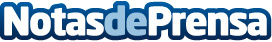 El Ministerio de Trabajo elimina el libro de visitas para las inspeccionesSe trata de una decisión para eliminar trabas administrativas para las empresasDatos de contacto:Nota de prensa publicada en: https://www.notasdeprensa.es/el-ministerio-de-trabajo-elimina-el-libro-de Categorias: Recursos humanos http://www.notasdeprensa.es